АДМИНИСТРАЦИЯТИННСКОГО СЕЛЬСОВЕТАСАЯНСКОГО РАЙОНАКРАСНОЯРСКОГО КРАЯПОСТАНОВЛЕНИЕ22.09.2021 д. Тинская № 51ОБ УТВЕРЖДЕНИИ СХЕМЫ ВОДОСНАБЖЕНИЯНА ТЕРРИТОРИИ ТИНСКОГО СЕЛЬСОВЕТАНА 2021-2026 ГОДЫВ соответствии с Федеральным законом от 07.12.2011 № 416-ФЗ «О водоснабжении», постановлением Правительства РФ от 05.09.2013 № 782 «О схемах водоснабжения и водоотведения», руководствуясь Уставом Тинского сельсовета, администрация сельсовета ПОСТАНОВЛЯЕТ:1. Утвердить схему водоснабжения на территории Тинского сельсовета по д. Тинская согласно приложений № 1.2. Контроль за исполнением настоящего постановления возлагается на главу сельсовета.3. Постановление вступает в силу со дня подписания, подлежит опубликованию в печатном издании «Вести Тинского сельсовета» и подлежит размещению на странице Тинского сельсовета на официальном веб-сайте Саянского района в информационно-телекоммуникационной сети Интернет - www.adm-sayany.ru.Глава Тинского сельсовета             А.В. БридовУтвержденоПостановлениемадминистрации  Тинского сельсоветаот   22.09.2021г.№ 51СХЕМА  ВОДОСНАБЖЕНИЯМУНИЦИПАЛЬНОГО ОБРАЗОВАНИЯТИНСКОГО СЕЛЬСОВЕТАСАЯНСКОГО РАЙОНАКРАСНОЯРСКОГО КРАЯна 2021-2026 годыСодержаниеВВЕДЕНИЕГлава 1.Схема водоснабженияЧасть 1. Существующее положение в сфере водоснабжения.Часть  2.Существующие  балансы производительности  сооружений  системы водоснабжения и потребления воды и удельное водопотребление.Часть   3.   Перспективное   потребление   коммунальных   ресурсов   в   сфере водоснабжения.Часть 4. Предложения по строительству, реконструкции и модернизацииобъектов систем водоснабжения.Часть 5. Предложения по строительству, реконструкции и модернизации линейных объектов централизованных систем водоснабжения Часть 6. Экологические аспекты мероприятий по строительству и реконструкции объектов централизованной системы водоотведенияЧасть 7. Оценка капитальных вложений в новое строительство, реконструкцию и модернизацию объектов централизованных систем водоснабжения.Приложение 1. Схема водоснабжения д. ТинскаяВВЕДЕНИЕОснованием для разработки схемы водоснабжения Тинского сельсовета Саянского района являются Федеральный закон от 07 декабря 2011 года № 416-ФЗ «О водоснабжении» и на основании технического задания, с учетом требований Водного кодекса Российской Федерации (Собрание законодательства Российской Федерации, 2006, N 23, ст. 2381; № 50, ст. 5279; 2007, № 26, ст. 3075;2008, № 29, ст. 3418; № 30, ст. 3616; 2009, № 30, ст. 3735; № 52, ст. 6441; 2011, № 1, ст. 32), положение "СП 31.13330.2012. Свод правил. Водоснабжения. Наружные сети и сооружения. Актуализированная редакция СНиП 2.04.02-84 (утв. Приказом Мин. региона России от 29.12.2011 N 635/14), документами территориального планирования.Схема водоснабжения Тинского сельсовета разработана в целях определения долгосрочной перспективы развития системы водоснабжения поселения, обеспечения надежного водоснабжения наиболее экономичным способом при минимальном воздействии на окружающую среду, а также экономического стимулирования развития систем водоснабжения и водоотведения и внедрения энергосберегающих технологий.Схема водоснабжения предусматривает обеспечение услугами водоснабжения земельных участков, отведенных под перспективное строительство жилья, повышение качества предоставления коммунальных услуг, стабилизацию и снижение удельных затрат в структуре тарифов и ставок оплаты для населения, создание условий, необходимых для привлечения организаций различных организационно-правовых форм к управлению объектами коммунальной инфраструктуры, а также инвестиционных средств внебюджетных источников для модернизации объектов ЖКХ, улучшения экологической обстановки.Схема водоснабжения разработана сроком на 5 лет.Тинский сельсовет входит в состав Саянского района Красноярского края. Территория Тинского сельсовета расположена в восточной части края на расстоянии 220 км от г. Красноярска. До ближайшей железнодорожной станции  37 км. Граничит с Унерским, Межовским, Нагорновским сельсоветами Саянского района. На территории Тинского сельсовета расположены два населенных пункта - деревня Тинская, деревня Чарга. Административным центром муниципального образования является деревня Тинская. Численность населения сельсовета по состоянию на 01.01.2021 года составляет 262 человека. Расстояние до районного центра с. Агинское- 40 км. Наиболее важным для развития сельсовета является выгодное геоэкономическое положение - близость к г. Красноярску, что создаёт предпосылки развитию сельского хозяйства и промышленности.В   настоящее   время   в   Тинском   сельсовете   имеется   централизованное   и индивидуальное водоснабжение из подземных скважин или шахтных колодцев.Глава I                                        СХЕМА   ВОДОСНАБЖЕНИЯЧАСТЬ 1.СУЩЕСТВУЮЩЕЕ ПОЛОЖЕНИЕ В СФЕРЕ  ВОДОСНАБЖЕНИЯГлава I. СХЕМА ВОДОСНАБЖЕНИЯОбеспечение потребителей Тинского сельсовета услугами водоснабжения осуществляет администрация Тинского сельсовета.Используются 3,1 км сетей водоснабжения. На территории сельсовета находятся 2 водонапорные башни: водонапорная башня №1 по адресу: Красноярский край, Саянский район, д. Тинская, ул. Центральная,53А., не участвующая в централизованной системе водоснабжения. водонапорная башня №2 по адресу: Красноярский край, Саянский район, д. Тинская, ул. Центральная, 96А. Потребление воды всеми потребителями составляет 7,5 тыс. куб. м в год. жилых домов подключена к кольцевой сети хозяйственно - питьевого водопровода д.Тинская. Жители остальных домов отбирают воду на хозяйственно - питьевые нужды через водоразборные колонки.В 2017 году за счет средств субсидии, предоставленных бюджетам муниципальных образований на реализацию отдельных мероприятий государственной программы Красноярского края «Реформирование модернизации жилищно- коммунального хозяйства и повышения энергетической эффективности» подпрограмма «Реформирование и модернизация ЖКХ» проведен капитальный ремонт объектов коммунальной инфраструктуры муниципального образования Тинского сельсовета. По муниципальному контракту был проведен капитальный ремонт системы водоснабжения в д. Тинская, ул. Центральная. На период 2021 года существующий водопровод сельсовета находится в хорошем состоянии, износ водопроводных сетей в д. Тинская 15 %. Не решённым остаётся вопрос - обеспечения санитарно-эпидемиологической надежности проектируемых и реконструируемых объектов хозяйственно-питьевого водоснабжения в местах расположения водозаборных сооружений и окружающих их территориях необходима организация зон санитарной охраны (далее – ЗСО).  Информация по водонапорным башням, расположенным на территории Тинского сельсоветаПотребление воды в 2020 году составило:- годовое потребление воды                                           - 7,5 тыс.куб.м;- среднесуточное потребление воды                            - 0,021 тыс. куб.м;- максимальное суточное потребление воды              - 0,060 тыс. куб.м2) Оценка расходов воды по типам абонентов:- водоснабжение жилых зданий                              7,2- тыс. куб.м;- водоснабжение объектов общественного-делового назначения                                                - 0,3 тыс. куб. м3) Сведения о фактических и планируемых    неучтенных   расходах и потерях воды:- планируемый неучтенный расход и потеря воды                   за 2020год - 0,0 тыс. куб. м;Состояние водопроводных сетейСооружения очистки и подготовки воды отсутствуют. По своему составу вода соответствует общим  требованиям к организации и методам контроля качества" и СанПиН 2.1.4.1074-01 "Питьевая вода. Гигиенические требования к качеству воды централизованных систем питьевого водоснабжения. Контроль качества".1.2. Существующие балансы водопотребления 1.2.1. Общий водный баланс подачи и реализации воды, включая оценку и анализ структурных составляющих неучтенных расходов и потерь воды при ее производстве и транспортировке.Общий баланс водопотребления Тинского сельсовета приведён в таблице.Таблица водопотребления. Существующее положение на 2020г.Таблица водопотребления Тинского сельсоветаПояснение к таблице:Количество расчётных дней в году: 365-для населения. 70 - для полива (частота полива 1 раз в 2дня).СП 31.13330.2012 «Водоснабжение. Наружные сети и сооружения» (Актуализированная редакция СНИП 2.04.02.-84 Приказ Министерства регионального развития Российской Федерации от 29 декабря 2011 года № 635/14).З. СП 32.13330.2012 «Канализация. Наружные сети и сооружения». (Актуализированная редакция СНИП 2.04.03-85 Утвержден приказом Министерства регионального развития Российской Федерации (Минрегион России) от 29 декабря 2011 г. № 635/11 и введен в действие с 01 января 2013)Неучтённые расходы включают в себя расходы воды на нужды промышленности, обеспечивающей население продуктами.Часть 2. Существующие балансы производительности сооружений системы водоснабжения и потребления воды и удельное водопотреблениеЧасть 3. Перспективное потребление коммунальных ресурсов в сфере водоснабжения.Сведения по перспективному водопотреблению абонентов Тинского сельсоветаНеобходимо выполнение мероприятий, направленных на повышение уровня технического и санитарного состояния водопроводных объектов с целью улучшения условий водоснабжения населения за счет обеспечения более высокой пропускной способностью водопроводных сетей и выравнивания давления в ветвях сети, а также с целью сокращения объемов потерь воды (потери воды при авариях и ремонтных работах, неучтенные потери из-за отсутствия учета объемов водопотребления у населения).   Приложение  №1К схеме водоснабжения СХЕМАводоснабжения д. Тинская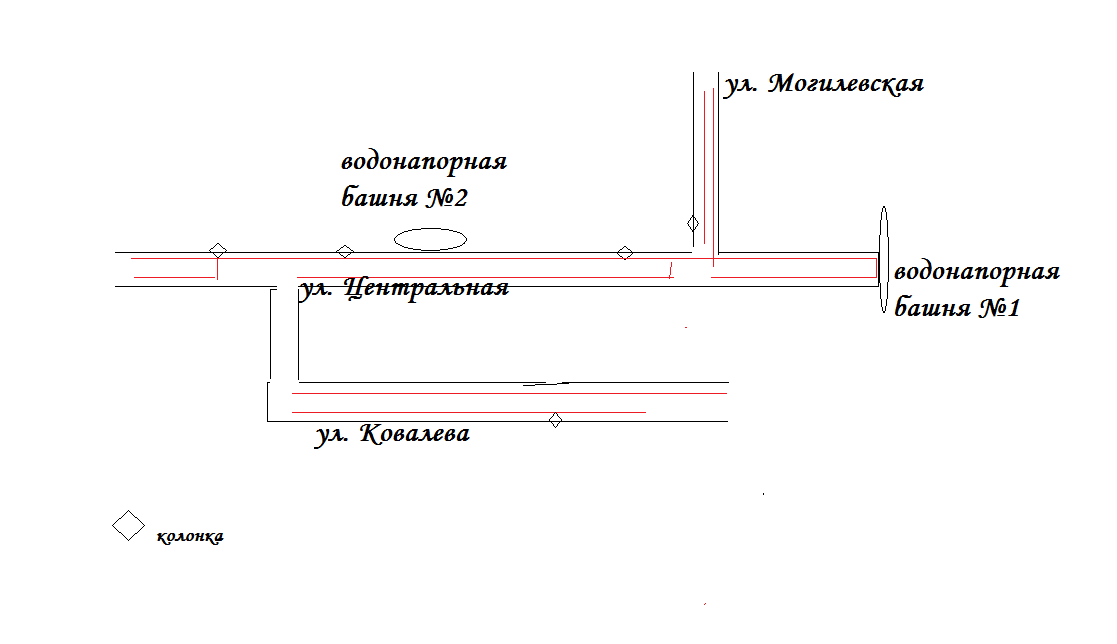 № п/пНаименование объектаМесто расположенияЧисленностьНаселения,пользующегосяводой из данноговодопроводаГод вводав эксплуатациюЭксплуатирующая организация1.Водонапорная башняд.Тинская, ул. Центральная,53А1987Администрация Тинского сельсовета2.Водонапорная башняд.Тинская, ул.Центральная,96А1922017Администрация Тинского сельсовета№ п/пНаименованиеобъектаАдрес объектаГодПротяжённостьДу ммМатериалКолодец, шт.Задвижка, шт.Вентель, шт.ПожгидрантФактический% износТехническое состояние1Водопроводная сетьд.Тинская19873112100пластик570отсутствует15%хорошееПотребительПотребительЕд-цаИзме-ре-нияКол-воСредне-суточн. норма на ед. изм.ВодопотреблениеВодопотреблениеВодопотреблениеВодопотреблениеПримеча-ние Наименование расходаНаименование расходаЕд-цаИзме-ре-нияКол-воСредне-суточн. норма на ед. изм.Сред.сут.м3/сутГодовоем3/годМакс.сут.м3/сут Макс.час. м3/часПримеча-ние 123456789 10д. Тинскаяд. ТинскаяСуществующееположениеХоз- питьевые нуждычел192509,6350412,00,5СуществующееположениеНеучтённыерасходы%201,9700,81,9  0,38СуществующееположениеПоливквартир106150    15,955716,0-СуществующееположениеИтого:27,44761,829,90,88НаименованиенаселённогопунктаТехническое состояние системыводоснабжения (% износа,потребность в техническомулучшении)Техническое состояние системыводоснабжения (% износа,потребность в техническомулучшении)Техническое состояние системыводоснабжения (% износа,потребность в техническомулучшении)Степень подверженностизагрязнения источниковводоснабженияНаличие разведанных запасовПитьевой воды подземных источниковОбъёмы питьевой воды напериод ЧС м куб/сутИсточникводоснаб женияНапорно-регулирующие сооруженияВодопроводнаясетьСтепень подверженностизагрязнения источниковводоснабженияНаличие разведанных запасовПитьевой воды подземных источниковОбъёмы питьевой воды напериод ЧС м куб/сутд.Тинская70700Санитарной охранной зоны нет022,0Водопотребление по населённому пункту д. Тинская, Тинского сельсовета    до реконструкции сетей водоснабжения.Водопотребление по населённому пункту д. Тинская, Тинского сельсовета    до реконструкции сетей водоснабжения.Водопотребление по населённому пункту д. Тинская, Тинского сельсовета    до реконструкции сетей водоснабжения.Водопотребление по населённому пункту д. Тинская, Тинского сельсовета    до реконструкции сетей водоснабжения.Наименование поселенияЕдиница измерения1этап(2020г)Расчётный срок (2026г)д.Тинскаям3/сут.15-Водопотребление по населенному пункту д. Тинская, Тинского сельсовета после реконструкции сетей водоснабжении.Водопотребление по населенному пункту д. Тинская, Тинского сельсовета после реконструкции сетей водоснабжении.Водопотребление по населенному пункту д. Тинская, Тинского сельсовета после реконструкции сетей водоснабжении.Водопотребление по населенному пункту д. Тинская, Тинского сельсовета после реконструкции сетей водоснабжении.д.Тинскаям3/сут.22-